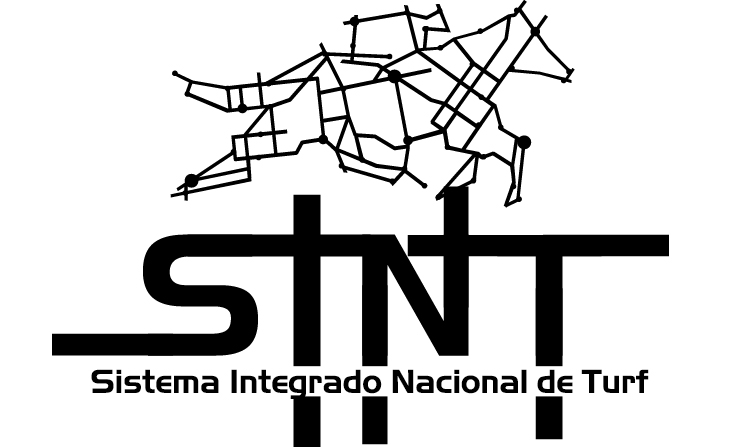 Llamado FINALESREY DE LA RECTA y GRAN PREMIO INTEGRACIÓN - COPA PABLO GUSTAVO FALERO HIPÓDROMO NACIONAL DE MAROÑASFECHA: 9 DE DICIEMBRE  ESPECIALGRAN PREMIO HIPÓDROMO PARQUE IRINEO LEGUISAMOFINAL REY DE LA RECTADISTANCIA: 600 metros. Condición: competencia exclusiva para ejemplares clasificados según puntaje. BOLSA: $ 270.000 –  Inscripción: $ 5.400   PRUEBA CON CONTROL ANTIDOPING AL PRIMERO Y SEGUNDO.16 gateras. De tener suplentes se sortearán entre los anotados que tienen 3 puntos.-------------------------------------------------------------------------------------------ESPECIALGRAN PREMIO INTEGRACIÓN - COPA PABLO GUSTAVO FALERO DISTANCIA: 1.400 metros.Condición: competencia exclusiva para ejemplares clasificados según reglamento.PESO POR EDAD SEGÚN REGLAMENTO DEL SINT.  BOLSA  $ 430.000 –   Inscripción: $ 8.600            PRUEBA CON CONTROL ANTIDOPING AL PRIMERO Y SEGUNDO (SIN MEDICACIÓN, CERO SUSTANCIA.).La DGC abonará los fletes de los ejemplares clasificados para la final según tarifa predeterminada de acuerdo al lugar de origen.  Inscripción: lunes 03/12/2018 hasta las 12:00 hs. Compromiso de monta: martes 04/12/2018 hasta las 12:00 hs.SERIE REY DE LA RECTA - clasificadosCLOCKMAKER – 		100 PTS.BAD JAGGER JR. -		50 PTS.FAST NIGHT – 		50 PTS.LA CALLEJERA -		50 PTS.SUB PRINCESS – 		50 PTS.SWEAT MON – 		50 PTS. ELDORADO – 		10 PTS.GAMO -			8 PTS.INTRANSIGENTE -		8 PTS.ESCUDO Y BALLA - 	5 PTS.HIT MESSENGER -		5 PTS.MEU BAHIANO -		5 PTS.MOGAGOLD – 		5 PTSMOROCCO – 		5 PTS.WALLANDER -		5 PTS.BLACK FIRE -		3 PTS.BLUE ME – 			3 PTS.DESPOJADO - 		3 PTS.EL TATA AMADEO -	3 PTS.FOFANA – 			3 PTS.JATA KARA – 		3 PTS.KAMALA H – 		3 PTS.MISTER ADRANO -		3 PTS.SEVEN COPS - 		3 PTS.UN YOGURT – 		3 PTS.ZAHIRA BLADE – 		3 PTS.ESPECIAL - GRAN PREMIO INTEGRACIÓN - COPA PABLO GUSTAVO FALERO CLASIFICADOSSAN JOSÉ  - 21 DE OCTUBRE1° EL CONDE JUAN2° RIKI3° SUGERIDOCOLONIA – 27 DE OCTUBRE1° VITAL GIANT2° JURASSIC PARK3° ARTICULADORPAYSANDÚ -  3 DE NOVIEMBRE1° NEPTUNO2° CORBETTA3° EL NUMBER ONEMELO - 10 DE NOVIEMBRE1° DESTACADO (BRZ)2° ENERGÍA HARVARD (BRZ)3° EL CANTANTEFLORIDA – 23 DE NOVIEMBRE1° REY VICTORIOSO (BRZ)2° ALMORADI (BRZ)3° MANDRAS